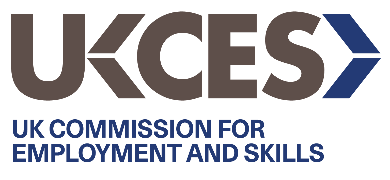 Appendix 4 – Expression of Interest tender formThe lead organisation should complete the template below and submit to tenders@ukces.org.uk by Noon on 28 April 2016. Please note that the completion and submission of this document highlights your intention to submit a full tender against the contents of this commissioning document and in no way binds you into the process.  Organisations can submit one Expression of Interest form listing their intention to apply for one or multiple occupational families.Please note a completed Expression of Interest tender form will not be assessed. UKCES will at this point consider if there any potential gaps in coverage and take action accordingly.Lead Organisations Name:Lead Organisations Name:Lead Organisations Contact Name:Contact Details:(address, email, telephone number)Potential Partner Organisations  Potential Partner Organisations  Submission Coverage - Please list the Occupational Family and descriptors which the submission will cover.  The list of Occupational Families within scope can be found in Appendix 8 of the commissioning documentSubmission Coverage - Please list the Occupational Family and descriptors which the submission will cover.  The list of Occupational Families within scope can be found in Appendix 8 of the commissioning documentOccupational Family Descriptor*Please tab to insert a new row*